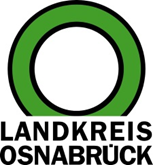 Landkreis Osnabrück	Sprechzeiten:	Der Landkreis im Internet:Am Schölerberg 1	Montag bis Freitag, 8.00 bis 13.00 Uhr.	http://www.lkos.de49082 Osnabrück	Donnerstag auch bis 17.30 Uhr.	Ansonsten nach VereinbarungAuf die Plätze, fertig, los: 11. Osnabrücker Vätertag steht im Zeichen des SportsOsnabrück. Es wird wieder sportlich beim Osnabrücker Vätertag. „Auf die Plätze, fertig, los“, lautet das Motto der diesjährigen Veranstaltung, die am Samstag, 7. September, bereits zum zweiten Mal auf dem Gelände des Stadtsportbundes „Am Limberg“ in Osnabrück stattfindet.Im Mittelpunkt des Vätertags rund um das Vereinssportzentrum Limberg stehen Spiele und sportliche Aktivitäten. Unter Anleitung von erfahrenen Trainerinnen und Trainern werden Trends genauso wie traditionelle Sportarten angeboten.Von 8.30 bis etwa 13 Uhr können Mädchen und Jungen im Alter von 4 bis 12 Jahren gemeinsam mit Ihren Vätern eine tolle Zeit verbringen und sich austoben.Auf die Teilnehmerinnen und Teilnehmer wartet ein spannendes Programm. Organisiert wurde es von den Familienbündnissen von Stadt und Landkreis Osnabrück. Partner sind der Stadtsportbund Osnabrück, die Kinder-Bewegungsstadt Osnabrück, die evangelische und die katholische Familienbildungsstätte, die Handwerkskammer Osnabrück-Emsland-Grafschaft Bentheim, der Verband alleinerziehender Mütter und Väter, das Gleichstellungsbüro der Stadt Osnabrück, das Stadtdekanat Katholischer Kirchenverband Osnabrück, die Männerarbeit der evangelisch-lutherischen Landeskirche Hannover und der Katholischen Verein für soziale Dienste in Osnabrück.Für einen Kostenbeitrag in Höhe von 5 Euro je Vater (inklusive Getränke und Verpflegung) können Kinder mit ihren Vätern einen unbeschwerten Vormittag erleben. Für Kinder ist die Veranstaltung kostenlos. Die Teilnehmerzahl ist begrenzt.Eine Anmeldung ist bis zum 30. August über die Evangelische Familienbildungsstätte möglich: www.ev-fabi-os.de. Die Kursnummer lautet C22-010.Das geplante Programm kann dem Einladungsflyer entnommen werden, der auf der Homepage des Landkreises Osnabrück, www.landkreis-osnabrueck.de, der Stadt Osnabrück www.osnabrueck.de sowie der Evangelischen Familienbildungsstätte zu finden ist.Bildunterschrift:Spiel, Sport und Spaß wird es auf dem Osnabrücker Vätertag am 7. September geben.Quelle: altanaka - adobeStock.comLandkreis Osnabrück  Postfach 25 09  49015 OsnabrückDer LandratDer LandratAn dieRedaktionReferat für Assistenzund Kommunikation-Pressestelle-Datum:	8.8.2019Zimmer-Nr.:	2063Auskunft erteilt:	Henning Müller-DetertDurchwahl:Referat für Assistenzund Kommunikation-Pressestelle-Datum:	8.8.2019Zimmer-Nr.:	2063Auskunft erteilt:	Henning Müller-DetertDurchwahl:Pressemitteilung
Tel.: (05 41) 501-Fax: (05 41) 501-e-mail:246362463mueller-detert@lkos.de